مشخصات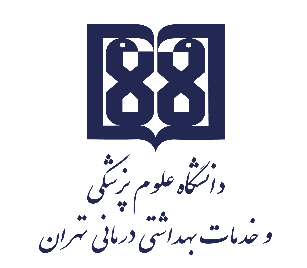 خلاصه گزارش پيشرفت پروژه تحقيقاتي نخبگان وظيفه
گزارش اول/ دوم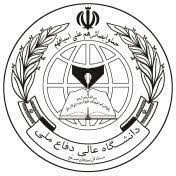 مركز نخبگان و استعدادهاي برتر نيروهاي مسلحنام و نام خانوادگي مجري: شماره پرونده نخبگي: شماره ملي: شماره تماس:رشته تحصيلي/گرايش: مقطع تحصيلي: تاريخ شروع بكار: دانشگاه محل تحصيل:عنوان پروژه:عنوان پروژه:عنوان پروژه:عنوان پروژه:نام گروه/شركت: استاد راهنما / ناظر فني پروژه: مدرك تحصيلي استاد راهنما / ناظر: شماره تماس استاد راهنما / ناظر:رديفمرحله/فازاهم فعاليتهاي انجام شدهتاريخ شروعتاريخ پايانتاريخ پايانپيشرفت جزئي
درصدوزن
فعاليتپيشرفت نهايي
درصدتوضيحات1 2 3 4جمع بنديجمع بنديجمع بنديجمع بنديجمع بنديجمع بنديخلاصه فعاليتهاي انجام شده و نتايج حاصله:خلاصه فعاليتهاي انجام شده و نتايج حاصله:خلاصه فعاليتهاي انجام شده و نتايج حاصله:خلاصه فعاليتهاي انجام شده و نتايج حاصله:خلاصه فعاليتهاي انجام شده و نتايج حاصله:خلاصه فعاليتهاي انجام شده و نتايج حاصله:خلاصه فعاليتهاي انجام شده و نتايج حاصله:خلاصه فعاليتهاي انجام شده و نتايج حاصله:خلاصه فعاليتهاي انجام شده و نتايج حاصله:خلاصه فعاليتهاي انجام شده و نتايج حاصله:نام و نام خانوادگي نماينده سازمان بكارگيرنده:
تاريخ و امضانام و نام خانوادگي نماينده سازمان بكارگيرنده:
تاريخ و امضانام و نام خانوادگي نماينده سازمان بكارگيرنده:
تاريخ و امضانام و نام خانوادگي نماينده سازمان بكارگيرنده:
تاريخ و امضانام و نام خانوادگي نماينده سازمان بكارگيرنده:
تاريخ و امضانام و نام خانوادگي استاد راهنما / ناظر فني:
تاريخ و امضانام و نام خانوادگي استاد راهنما / ناظر فني:
تاريخ و امضانام و نام خانوادگي استاد راهنما / ناظر فني:
تاريخ و امضانام و نام خانوادگي استاد راهنما / ناظر فني:
تاريخ و امضانام و نام خانوادگي استاد راهنما / ناظر فني:
تاريخ و امضاتوضيحات:توضيحات:توضيحات:توضيحات:توضيحات:توضيحات:توضيحات:توضيحات:توضيحات:توضيحات: